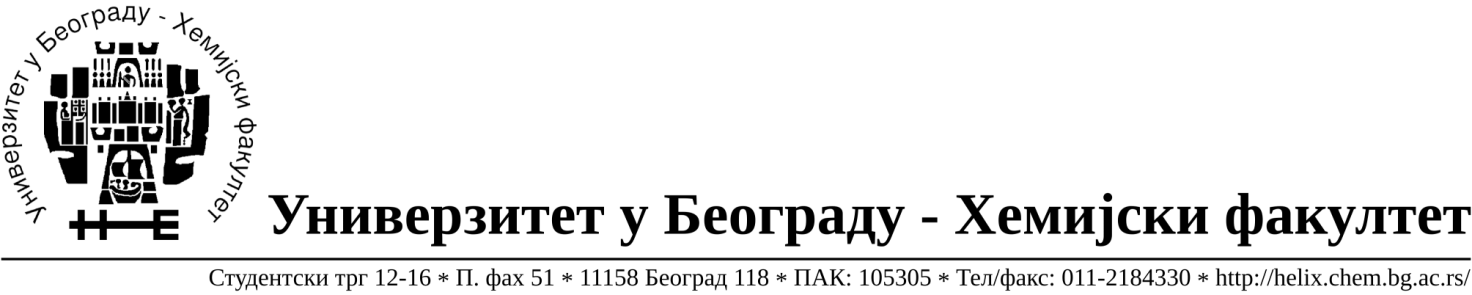 Na zahtev( pitanje) potencijalnih ponuđača, ovim putem dostavljamo traženo pojašnjenje             ( odgovor) u vezi javne nabavke dobara- materijalа za obrazovanje i nauku –hemikalije,JN broj 20/16. Partija 13, Glycidyl methacrylate, pakovanje od 500 g: Da li je prihvatljivo ponuditi pakovanje, 500ML?Odgovor: DaPartija 19, Boron trifluoride etherate, pakovanje od 1 kg: Da li je prihvatljivo ponuditi pakovanje od 1L? Odgovor: DaPartija 30, 1-Dodecanol, pakovanje od 1 L: Da li je prihvatljivo ponuditi pakovanje od 1KG?  Odgovor: DaPartija 22, Tetrahydrofuran, pakovanje  od 1L: Da li je prihvatljivo ponuditi pakovanje od 2.5L kao ekonomski povoljnije? Odgovor: NePartija 32, Bromkrezol purpur sadržaj boje veći od 90 %, Sigma Aldrich ili odgovarajuće: Da li je odgovarajuce ponuditi artikal proizvodjaca Sigma-Aldrich sa specifikacijom, kao ekonomski povoljniji:32642 FLUKABromocresol Purpleindicator, Reag. Ph. Eur. Odgovor: DaPartija 34, 1,4-Dioxane: Da li je adekvatno ponuditi artikal proizvodjaca Carl Roth sa specifikacijom:Artikelnummer: 4229,1,4-Dioxan,≥99,5 %, reinst,CAS-Nummer: 123-91-1 Druckdatum: 31.03.2016,Formel: C4H8O2,Dichte: ~1,03,Molekulargewicht: 88,11 g/mol,Typanalyse,Gehalt (GC) ≥99,5 %,Peroxide ≤0,001 %,Wasser ≤0,1 %,Farbe (APHA) ≤10 Odgovor: DaPartija 46, Ethyl acetate, pakovanje od 200 L: Da li je odgovarajuce ponuditi pakovanje od 2.5L u kolicini od 200L, kao ekonomski povoljnije? Odgovor: NePartija 50, 4-Aminobenzoic Acid: Da li je odgovarajuce ponuditi artikal sa sledecom specifikacijom:100536 ALDRICH4-Aminobenzoic acidReagentPlus®, 99% Odgovor: DaPartija 67, DTT (Ditiotreitol): Da li je odgovarajuce ponuditi artikal cistoce ≥99 %, p.a. Odgovor: NePartija 68, 1,1,1,-trifluoro-2,4-pentanedione: Da li je odgovarajuce ponuditi pakovanje od 10G u odgovarajucoj ukupnoj kolicini? Odgovor: DaPartija 69, IPTG, >99%, < 0.1% dioksana: Da li je odgovarajuce ponuditi artikal sledece aspecifikacije:Assay (HPLC) ≥99 %pH-value (5 % in H2O) 5,0-7,0Water (KF) ≤1 %Specific rotation [α]a (c=1 in H2O) -34,5° bis -28,5°Dioxane content not detected  Odgovor: DaPartija 75, 2-Dimethylaminoethyl Chloride Hydrochloride 99%, pakovanje od 2,5 kg: Da li je odgovarajuce ponuditi trazenu kolicinu u pakovanju od 500g? Odgovor: NePartija 79, luminol, 98%: Da li je odgovarajuce ponuditi artikal cistoce 95%? Odgovor: NePartija 88, Tributyrin: Da li je odgovarajuce ponuditi pakovanje od 1KG (gustina 1.032 g/mL at 20 °C(lit.))? Odgovor: NePartija 97, Petroleum ether 40-60°C, pakovanje od 200 L: Da li je odgovarajuce ponuditi pakovanje od 2.5L u kolicini od 200L, kao ekonomski povoljnije? Odgovor: NePartija 106, N,N-Dimethylformamide, pakovanje od 5L: Da li je odgovarajuce ponuditi pakovanje od 2.5L u trazenoj kolicini? Odgovor: NePartija 109, Acetonitril: Da li je odgovarajuce ponuditi artikal sa sledecom specifikacijom:34851 SIGMA-ALDRICHAcetonitrilefor HPLC, gradient grade, ≥99.9% Odgovor: DaPartija 115, CHAPS: Da li je odgovarajuce ponuditi odgovarajucu kolicinu u pakovanjima od 1ML? Odgovor: Ne pošto je CHAPS u cvrstom agragatnom stanju na sobnoj tempereturi.Partija 142, Ethylene Dimethacrylate, pakovanje od 1 L: Da li je odgovarajuce ponuditi pakovanje od 500ml u odgovarajucoj kolicini? Odgovor: NePartija 155, Ethyl hydrazinoacetate hydrochloride, 1000 ml: Kako se navedeni artikal CAS broja 6945-92-2 nalazi kao cvrsta supstanca u prodaji (5g, 25g i sl), molimo Vas za proveru trazene kolicine od 1000ml. Odgovor:5gr.Partija 179, Benzyl bromide: Da li je odgovarajuce ponuditi pakovanje od 100g? Odgovor: Moguće je da se ponudi pakovanje i od 100 g, ali pošto benzil-bromid ima gustinu od 1.44 g/mL (100 mL = 144 g) prilikom stručne procene ponude odredićemo koja je ponuda povoljnija u odnosu na količinu supstance.Partija 204, Dietil-malonat, 1000 ml: Da li je odgovarajuce ponuditi 1000 G? Odgovor: NePartija 238, Kobalt(II)-acetat tetrahidrat, p.a. 98-102%, ACS reagent: Da li je odgovarajuce ponuditi Cobalt(II) acetate tetrahydrate cistoce ≥98 %, p.a., ACS Odgovor: DaPartija 254, Celuloza, p.a. Mikrokristalna <51 mikrometara: Da li je odgovarajuce ponuditi artikal sa sledecom specifikacijom:S5504 SIGMASigmacell CelluloseType 50, 50 μm Odgovor: У Београду, 04.11.2016.године.grade  Reag. Ph. Eur.indicatorform  solidpH range  5.2 - 6.8, yellow to purplemp  240 °C (dec.)(lit.)suitability  complies for UV visible curvecomplies for change rangecomplies for indicatorcomplies for test of sensitivitygrade  ReagentPlus®assay  99%mp  187-189 °C(lit.)solubility  95% ethanol: soluble5%, clear to slightly hazy, colorless to yellowdensity  1.374 g/mL at 25 °C(lit.)grade  for HPLC, gradient gradevapor density  1.41 (vs air)vapor pressure  72.8 mmHg ( 20 °C)assay  ≥99.9%autoignition temp.  973 °Fexpl. lim.  16 %measuring range  ≤15 mAU baseline drift, (210 nm)impurities  ≤0.0002% free alkali (as NH3)≤0.0005% non-volatile matter≤0.001% free acid (as CH3COOH)≤0.02% water (Karl Fischer)≤0.5 ppb fluorescence (quinine) at 365 nm≤1 ppb fluorescence (quinine) at 254 nmrefractive index  n20/D 1.344(lit.)bp  81-82 °C(lit.)mp  −48 °C(lit.)density  0.786 g/mL at 25 °C(lit.)absorption  HPLC-gradient/210 nm ≤3 mAUHPLC-gradient/254 nm ≤0.5 mAUUV absorption  λ: 195 nm Amax: ≤0.12λ: 200 nm Amax: ≤0.032λ: 230 nm Amax: ≤0.0044λ: 235 nm Amax: ≤0.0044λ: 250 nm Amax: ≤0.0044λ: 400 nm Amax: ≤0.0044storage temp.  room temptype  Type 50particle size  50 μm